DÉROULEMENT DU CHAMPIONNAT RÉGIONAL JUNIORS SÉNIORS 8H30 : ACCRÉDITATION9H30 : DÉBUT DES COMBATS12H – 13H : PAUSE DES ARBITRES PAR ROULEMENT16H : DÉBUT DES FINALESLes podiums seront réalisés au fur et à mesure.En fonction des catégories, les compétiteurs ne seront pas tous convoqués à la même heure. Nous vous préciserons les horaires prochainement.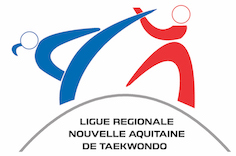 